Entraînement – Thème 6 – Qu’est-ce qu’être responsable ?Répondre aux questions du cas pratique ci-dessous en prenant soin de développer vos réponses.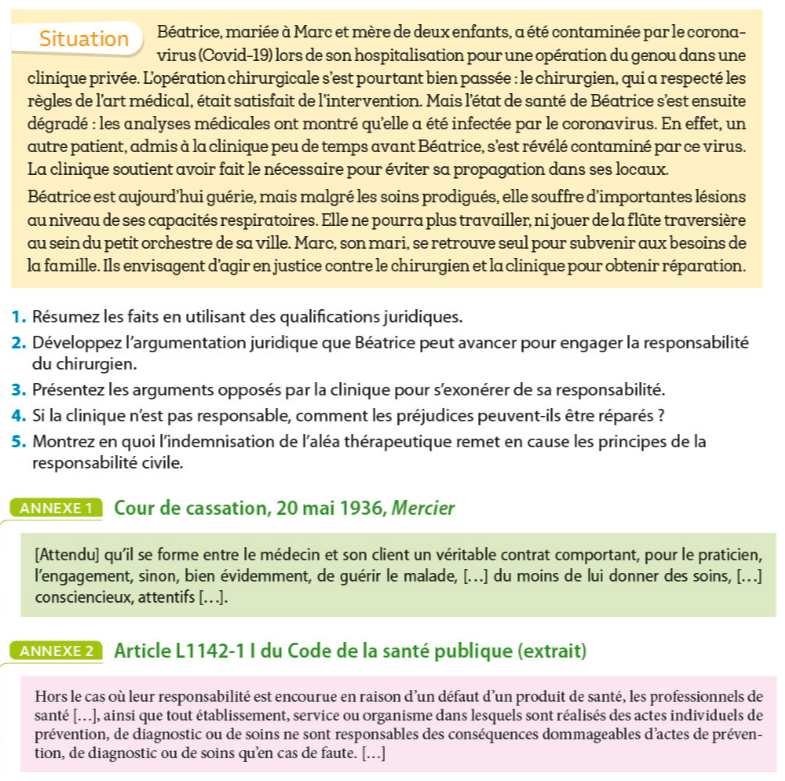 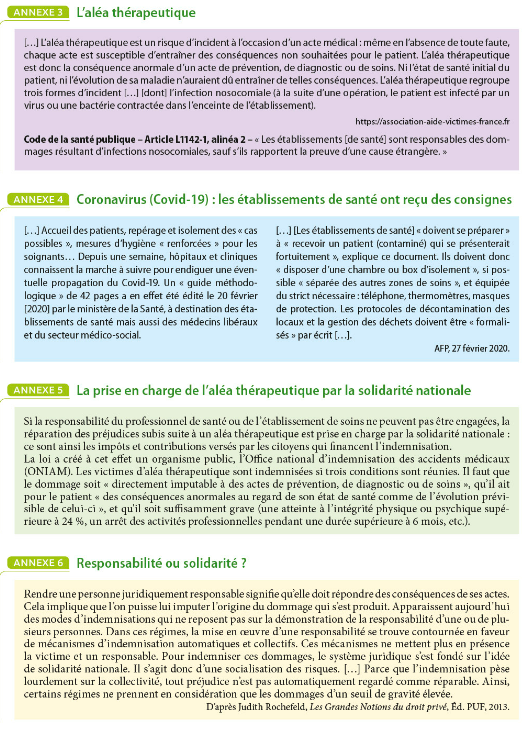 